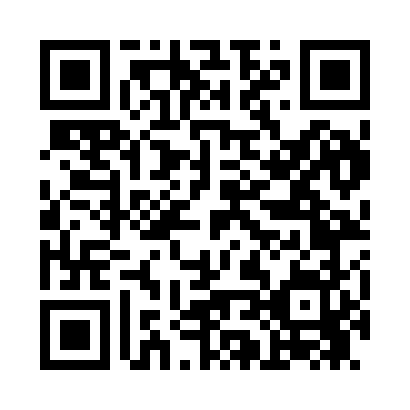 Prayer times for Alum Bridge, West Virginia, USAMon 1 Jul 2024 - Wed 31 Jul 2024High Latitude Method: Angle Based RulePrayer Calculation Method: Islamic Society of North AmericaAsar Calculation Method: ShafiPrayer times provided by https://www.salahtimes.comDateDayFajrSunriseDhuhrAsrMaghribIsha1Mon4:276:011:275:238:5210:262Tue4:276:011:275:238:5210:263Wed4:286:021:275:238:5210:264Thu4:296:021:275:238:5210:255Fri4:296:031:275:248:5210:256Sat4:306:041:285:248:5110:257Sun4:316:041:285:248:5110:248Mon4:326:051:285:248:5110:239Tue4:336:051:285:248:5010:2310Wed4:346:061:285:248:5010:2211Thu4:356:071:285:248:4910:2112Fri4:366:081:285:248:4910:2113Sat4:376:081:285:248:4810:2014Sun4:386:091:295:248:4810:1915Mon4:396:101:295:248:4710:1816Tue4:406:101:295:248:4710:1717Wed4:416:111:295:248:4610:1618Thu4:426:121:295:248:4610:1519Fri4:436:131:295:248:4510:1420Sat4:446:141:295:238:4410:1321Sun4:456:141:295:238:4310:1222Mon4:466:151:295:238:4310:1123Tue4:486:161:295:238:4210:1024Wed4:496:171:295:238:4110:0925Thu4:506:181:295:238:4010:0826Fri4:516:191:295:238:3910:0727Sat4:526:191:295:228:3810:0528Sun4:536:201:295:228:3810:0429Mon4:556:211:295:228:3710:0330Tue4:566:221:295:228:3610:0231Wed4:576:231:295:218:3510:00